W rytm muzyki rysuj palcem po śladzie wzorki na pisance. 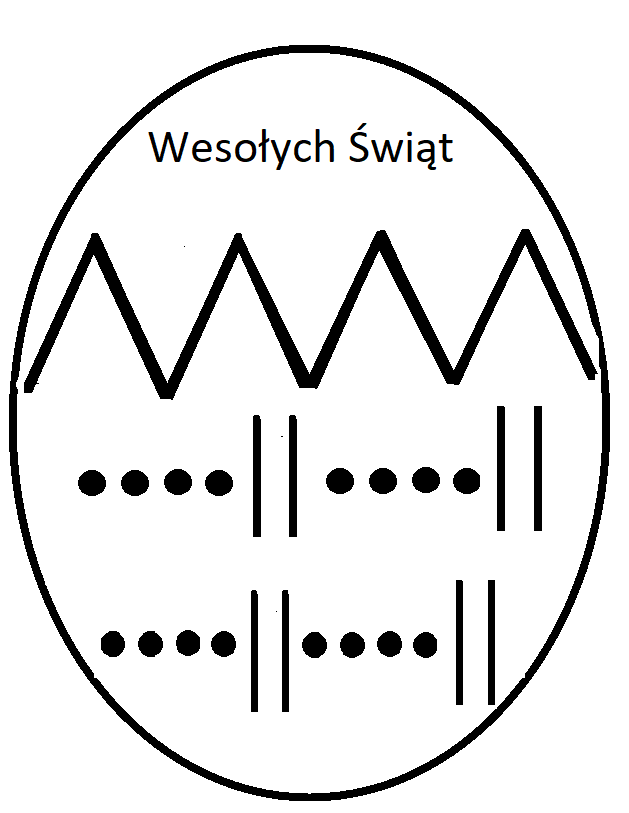 